Publicado en Madrid el 04/05/2023 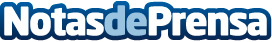 China vuelve a crecer con la relajación de las restricciones de cero COVIDLibertex analiza la situación económica en China tras la finalización de las restricciones y su impacto en el primer trimestre de 2023Datos de contacto:Noelia Perlacia+34 915191005Nota de prensa publicada en: https://www.notasdeprensa.es/china-vuelve-a-crecer-con-la-relajacion-de-las Categorias: Internacional Finanzas Madrid Criptomonedas-Blockchain Bolsa Otras Industrias http://www.notasdeprensa.es